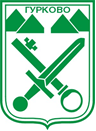  П Р И З И В
КЪМ  ЖИТЕЛИТЕ НА ОБЩИНА ГУРКОВОУВАЖАЕМИ ЖИТЕЛИ НА ОБЩИНА ГУРКОВО,Предстои един от най–хубавите и светли християнски празници в календара – Великден. Нека го посрещнем в чистота и хармония.
Пролетта е сезон, през който природата се събужда за ново начало. Така и ние, имаме нужда да започнем на чисто. Сега е момента да почистим дворовете си, междублоковите пространства, тревните площи, тротоари, стълбища, паркинги – всички места, които са свързани с нашия живот.
	От всички нас зависи дали ще живеем и работим в една по–чиста и по – приветлива среда. Моят апел е, всеки от нас да осъзнае своята гражданска отговорност. Защото със споделени усилия и участието на всеки от нас, можем да направим града ни и другите населени места от общината по–чисти, по–уютни и по-приветливи. И да посрещнем Великден с усмивки и добро настроение.  
	Събраните битови отпадъци да се поставят в кофите за смет, а всички останали до тях. Автомобилите, които се грижат за чистотата на Община Гурково, ще ги извозят своевременно.Да се включим в кампанията за Празнично почистване, да направим населеното място в което живеем по – чисто и красиво. Това е наша споделена отговорност!
	Благодаря на всички, които ще се включат в кампанията!            МАРИАН ЦОНЕВКМЕТ НА ОБЩИНА ГУРКОВОПРИЗИВ НА КМЕТА НА ОБЩИНА ГУРКОВО – МАРИАН ЦОНЕВУВАЖАЕМИ ЖИТЕЛИ НА ОБЩИНА ГУРКОВО, ВКЛЮЧЕТЕ СЕ В ПРЕДПРАЗНИЧНО ПОЧИСТВАНЕ НА ОБЩИНАТА!Местата, нуждаещи се от почистване и привеждане в по-добър вид на територията на града не са малко. Ако всички ние се огледаме и проявим инициативност ще ги открием. Нека обединим усилията си и направим по-приветлив града ни. Нека направим така, че всеки посетил града ни да остава с прекрасни впечатления и да иска да се завърне отново тук.Предпразничното  почистване се организира в периода от 22.04.2021 г. до 30.04.2021 г.  и обхваща почистване на прилежащите територии към жилищни сгради, еднофамилни къщи, дворове, паркинги,  паркове,  детски площадки,  градинки, междублокови пространства и зелени площи.Приканвам жителите на гр. Гурково и населените места в Общината да се включат в инициативата.